Pozdravljeni, začenjamo z zadnjim poglavjem v letošnjem šolskem letu, to so elektroliti. Ni veseeno ali te piči čebela ali osa, poglej zakaj.https://eucbeniki.sio.si/kemija8/1227/index3.htmlELEKTROLITI(KISLINE, BAZE IN SOLI)Snovi, lahko opredelimo kot kisle, bazične ali nevtralne.Preberi si stran v učbeniku 100 in videl boš, da veliko kislin, baz in soli že poznaš.Lahko si pomagaš tudi: http://www.osbos.si/ekemija/e-gradivo/7-sklop/kisline_in_baze_v_okolju.htmlZa določevanje kislosti oz. bazičnosti pa uporabljamo indikatorje in pH lestvico.Preberi stran 101 in 102.Zapis v zvezke:INDIKATORJISo snovi, ki se različno obarvajo v kislinah ali bazah.pH lestvica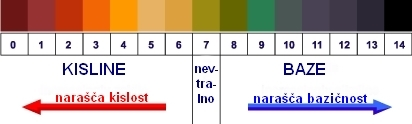 Reši DZ, STRAN 110,111indikatorV kislemV bazičnemLAKMUSRDEČMODERFENOLFTALEINBREZBARVENVIJOLIČENMETILORANŽRDEČRUMENBARVILO IZ RDEČEGA ZELJARDEČ/ROZAZELEN/MODER